              Главное управление МЧС России по г. Москве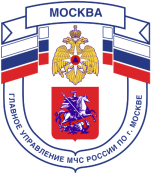 Управление по Новомосковскому и Троицкому АО. Москва, ул. Голубинская, д. 6А, тел.+7(495)421-83-17, email:mchs.nitao@mail.ru_____________________________________________________________________________Грибникам на заметкуДля того чтобы избежать неприятностей, отправляясь в лес, нужно соблюдать простые правила. В первую очередь, поставить в известность кого-либо из родственников или знакомых о предстоящем походе, и, по возможности, рассказать им о предполагаемом маршруте и времени возвращения. Надеть на шею свисток и пополнить баланс сотового телефона, а также проверить заряд батареи. Взять с собой компас, спички, нож, небольшой запас воды и продуктов. Тем, кто постоянно пользуется лекарствами, а это, прежде всего, касается пожилых людей, нужно иметь при себе медикаменты. Одевайтесь ярко. Старайтесь запоминать по пути как можно больше предметов. Тогда будет намного проще возвращаться назад к исходной позиции.Если вы все-таки заблудились, не паникуйте, остановитесь и подумайте - откуда пришли, не слышно ли криков, шума машин, лая собак. Если есть возможность – влезьте на высокое дерево и осмотритесь. Если точно знаете, что вас будут искать - оставайтесь на месте, если ищете дорогу сами - старайтесь не петлять, ориентируйтесь по солнцу. Хорошо если удалось выйти на линию электропередачи, железную дорогу, газопровод, реку - проходя вдоль этих объектов, вы всегда выйдете к людям, пусть и не там, где предполагали.И все-таки лучшим помощником для человека, отправляющегося в лес, остается мобильный телефон. Даже при нулевом балансе с него можно позвонить по номеру 112 и связаться со спасателями. Собираясь на прогулку, заранее побеспокойтесь о собственной безопасности. Приятного отдыха!	Единый телефон экстренных служб  -  112Единый телефон доверия ГУ МЧС России по г. Москве: +7(495) 637-22-22mchs.qov.ru – официальный интернет сайт МЧС РоссииОтдел надзорной деятельности Управления по Новомосковскому и Троицкому АО ГУ МЧС по г. Москве (ndnaoitao@yandex.ru)